NATIONAL INSTITUTE FOR EMPOWERMENT OF PERSONSWITH MULTIPLE DISABILITIES (Divyangjan)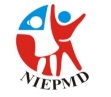           [Dept. of Empowerment of Persons with Disabilities (Divyangjan) MSJ & E, GOI]ECR, Muttukadu, Kovalam Post, Chennai - 603 112, Tamil NaduFax: 044-27472389 Tel: 044-27472104, 27472113&27472046Website: www.niepmd.tn.nic.in E-mail: niepmd@gmail.comRef. No.: NIEPMD/HRA/22/CRC - A & N/2018-19                                       Date: 03.11.2021RESULT NOTIFICATION  LIST OF PROVISIONALLY SELECTED CANDIDATES FOR VARIOUS  POSITIONS ON CONSULTANT  CONTRACTUAL BASIS FOR THE COMPOSITE REGIONAL CENTER FOR SKILL DEVELOPMENT, REHABILITATION AND EMPOWERMENT OF PERSONS WITH DISABILITIES (DIVYANGJAN) (CRC) – PORT BLAIR, ANDAMAN & NICOBAR ISLANDS.Refer advertisement. bearing No. 08/2021 released in the website on 22.10.2021, the selection exercises conducted at NIEPMD, Chennai on 28th October 2021, the following candidates are shortlisted based on their performance in the Walk-In-Interview through Offline & Online mode as per the recommendation of the selection committees and placed in  the following order of merit.Note:  Discrepancy, if any, may be brought to the notice of the Director, NIEPMD, Chennai within 7 days of publication of this notification.                                                                                                                                                                                                           DIRECTOR   NIEPMDSl. No.Name of CandidatesRemarksLECTURER PHYSIOTHERAPY (CONSULTANT)LECTURER PHYSIOTHERAPY (CONSULTANT)LECTURER PHYSIOTHERAPY (CONSULTANT)1.Mr. RathinasabapathySelected2.Mr. Hari PaniWL –13.Mr. Arun. SWL-2LECTURER OCCUPATIONAL THERAPY (CONSULTANT)LECTURER OCCUPATIONAL THERAPY (CONSULTANT)LECTURER OCCUPATIONAL THERAPY (CONSULTANT)Non Found SuitableNon Found SuitableNon Found SuitableREHABILITATION OFFICER (SOCIAL WORK & PLACEMENT) (CONSULTANT)REHABILITATION OFFICER (SOCIAL WORK & PLACEMENT) (CONSULTANT)REHABILITATION OFFICER (SOCIAL WORK & PLACEMENT) (CONSULTANT)1.Mr. Souvik ChoudhurySelected2.Ms. Saranyah.R.KWL –13.Mr.Karingula Sujith KumarWL-2ORIENTATION & MOBILITY INSTRUCTOR CUM SPECIAL EDUCATOR (VI) (CONSULTANT)ORIENTATION & MOBILITY INSTRUCTOR CUM SPECIAL EDUCATOR (VI) (CONSULTANT)ORIENTATION & MOBILITY INSTRUCTOR CUM SPECIAL EDUCATOR (VI) (CONSULTANT)1.Mr. Shivkumar MavikpurSelected2.Mr. AlagurajWL –13.Mr. P. MathivananWL-2